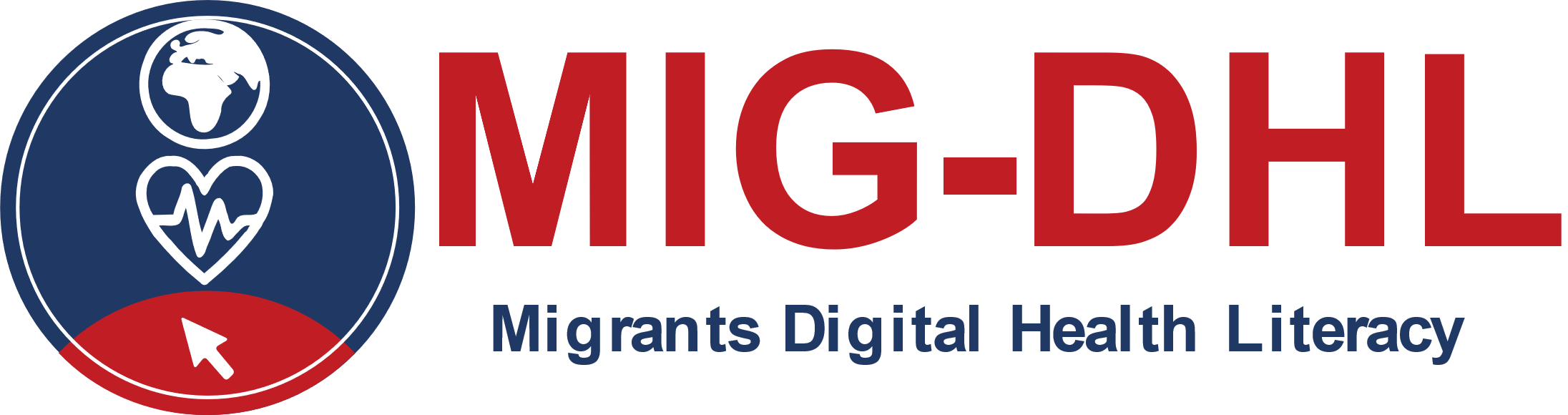 Materiale di formazioneModulo 5Il sostegno della Commissione europea alla realizzazione di questa pubblicazione non costituisce un'approvazione dei contenuti, che riflettono esclusivamente le opinioni degli autori. La Commissione non può essere ritenuta responsabile per l'uso che può essere fatto delle informazioni in essa contenute. Numero del progetto: 2020-1-DE02-KA204-007679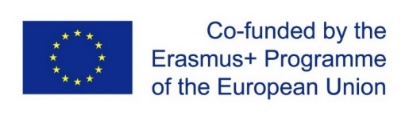 Dichiarazione sul copyright: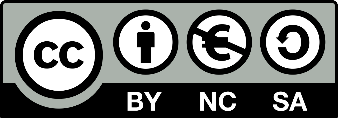 
Quest'opera è rilasciata con Creative Commons Attribution-NonCommercial-ShareAlike 4.0 International License. Siete liberi di:Condividere, copiare e ridistribuire il materiale su qualsiasi supporto o formatoAdattare, trasformare e implementare il materiale alle seguenti condizioni:Attribuzione - È necessario dare il giusto credito, fornire un link alla licenza e indicare se sono state apportate modifiche. Potete farlo in qualsiasi modo ragionevole, ma non in modo da suggerire che il licenziante approvi voi o il vostro uso.Non commerciale - Non è consentito utilizzare il materiale per scopi commerciali.ShareAlike – Se adattate, trasformate o implementate il materiale, dovete distribuire i vostri contributi con la stessa licenza dell'originale.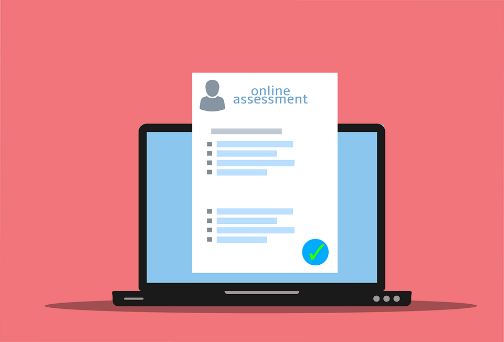 Questionario sui criteri di ricerca di informazioni sulla salute su InternetPer favore rispondi alle seguenti domandeQual è stato il primo passo nella ricerca di informazioni sulla salute online?O attraverso un motore di ricerca (per esempio Google, Bing, Startpage, Yahoo)O ricercando informazioni su una malattia specificaO chiedendo consigli ad un altro studenteO AltroQuanti passaggi sono stati necessari prima di incontrare il tipo di informazione desiderata?O 1 passaggioO 2-5 passaggiO più di 5 passaggiRitieni sia stato facile incontrare l’informazione attraverso il web?O SiO NoRitieni sia stato facile comprendere il contenuto dell’informazione?O SiO NoQuale criterio hai scelto per approfondire la navigazione di un sito web rispetto ad un altro?O Il testo era di facile comprensione.O La disposizione delle diverse informazioni era chiara.O Ho incontrato facilmente ciò che stavo cercando.O Ho avuto fiducia nei contenuti perché erano espressi da professionisti sanitari (o erano espressione di istituzioni sanitarie riconosciute).O AltroLa fonte offre diversi metodi di cura? O SiO NoHai fatto una valutazione sulle fonti dei contenuti che hai incontrato navigando sul web?O SiO NoQuale ritieni sia stato il problema sanitario per cui è risultato più difficile reperire informazioni sul web? Per favore descrivi il caso: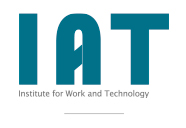 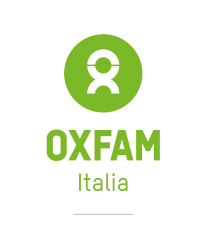 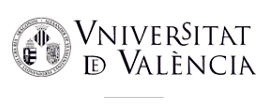 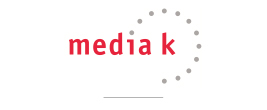 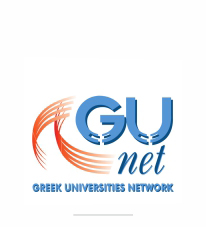 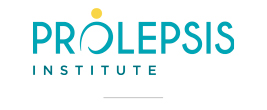 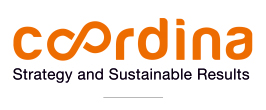 